Noon Business School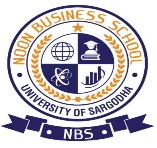 Course Guide Book[Organization Development] Course Objectives Organization Development (OD) focuses on planned change in a total system.  That system can range from a work unit through a company division up to an entire organization.  By the end of the course, students should: ·   Have awareness and understanding of Organization Development theories and concepts and be able to apply the theories and concepts to their own experiences, observations and future involvement in change processes.·   Understand the dynamics of the change process and resistance to change in organizations.·   Have a familiarity with a range of Organization Development interventions and techniques and an understanding of their appropriate application, capabilities and limitations for effecting successful change in organizations. Teaching Methodology Lecture for disseminating key concepts. Self Test Quizzes and class activities.Students’ Projects and Presentations Assessment The module is assessed by the group assignments and individual class presentation of relevant topics (20%), and a 2 hours closed-book examination (80%).  The final exam will consist of story problems discussed in the class.Recommended Core Text:Thomas G. Cummings and Christopher G. Worley, Organization Development and Change, 8th Edition, South-Western Publishing Company, 2005. ISBN 0324224931 LECTURE TOPICS  Course Instructor:  Madiha RiazCredit Hours: 3Program:  MBA 3.5Class Days [as given in Time Table]Semester: 5thClass Time [as given in Time Table]Session: 2018-2021Room No. [as given in Time Table]Office hours for student consultation/counseling: Mon-Tue 12:30am-2:00pmOffice hours for student consultation/counseling: Mon-Tue 12:30am-2:00pmGroup Assignment and Individual Class Presentations/activities20%Mid Term Examination  30%Final Examination50%100%Lecture No.Lecture Plan1Introduction to OD 2Activity on change and development3Nature of Planned Change4 Theories and  Models of Change5OD Practitioner 6Case Study7Entering and contracting8 Entering into OD contract9Diagnosing Organizations10Open System Model11Diagnosing Groups and Jobs 12Class activity13Collecting and analyzing  information14Feeding Back Diagnostic Information15Designing Interventions16Designing Interventions17Leading and managing change18 Leading and managing change19 Evaluating and Institutionalizing OD Interventions20Evaluating and Institutionalizing OD Interventions21Class activity22 Interpersonal and group Process Approaches23 Interpersonal and group Process Approaches24Class activity on interpersonal/group conflict management.25 Restructuring Organizations26 Employee Involvement27 Performance management28Organization Transformation29OD in Global Settings30Final Presentations Rule to be Observed by Students75% Class Attendance is mandatory failing to which the student shall be dropped from the class.Assignments must be completed and deposited on time.	Students are advised to go through the rules and regulations governing their class attendance, display of Student ID card, restriction on use of mobile phones, eating/smoking roaming in department’s premises, general behavior, and discipline etc. in the Campus.Any violation thereof is punishable under the relevant rules.